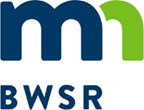 Grant All-Detail ReportCost Share 2018Grant Title - 2018 - State Cost-Share Fund (Waseca SWCD) Grant ID - P18-7630Organization - Waseca SWCD	Budget Summary *Grant balance remaining is the difference between the Awarded Amount and the Spent Amount. Other values compare budgeted and spent amounts.Budget Details Activity Details SummaryProposed Activity IndicatorsFinal Indicators SummaryGrant Activity Grant AttachmentsOriginal Awarded Amount$10,552.00Grant Execution Date10/18/2017Required Match Amount$2,638.00Original Grant End Date12/31/2020Required Match %25%Grant Day To Day ContactMark  SchaetzkeCurrent Awarded Amount$10,552.00Current End Date12/31/2020BudgetedSpentBalance Remaining*Total Grant Amount$10,552.00$0.00$10,552.00Total Match Amount$0.00$0.00$0.00Total Other Funds$0.00$0.00$0.00Total$10,552.00$0.00$10,552.00Activity NameActivity CategorySource TypeSource DescriptionBudgetedSpentLast Transaction DateMatching FundCost Share     Special ProjectsCurrent State Grant2018 - State Cost-Share Fund (Waseca SWCD)$10,552.00 NActivity DetailsTotal Action Count Total Activity Mapped  Proposed Size / UnitActual Size / UnitActivity NameIndicator NameValue & UnitsWaterbodyCalculation ToolCommentsIndicator NameTotal Value Unit  Grant Activity - Cost Share Grant Activity - Cost Share Grant Activity - Cost Share Grant Activity - Cost Share DescriptionCategorySPECIAL PROJECTSSPECIAL PROJECTSSPECIAL PROJECTSStart Date20-Oct-17End DateHas Rates and Hours?NoNoNoActual Results2017 No activity this period  2017 No activity this period  2017 No activity this period  Document NameDocument TypeDescription2018/2019 Programs and Operations GrantsGrant Agreement2018/2019 SWCD Programs and Operations Grants - Waseca SWCD2018/2019 Programs and Operations Grants executedGrant Agreement2018/2019 SWCD Programs and Operations Grants - Waseca SWCDAll Details ReportWorkflow GeneratedWorkflow Generated  - All Details Report - 01/09/2019All Details ReportWorkflow GeneratedWorkflow Generated  - All Details Report - 01/11/2018All Details ReportWorkflow GeneratedWorkflow Generated  - All Details Report - 01/12/2018All Details ReportWorkflow GeneratedWorkflow Generated  - All Details Report - 01/09/2019TAOptionApprovalGrant2018 - State Cost-Share Fund (Waseca SWCD)